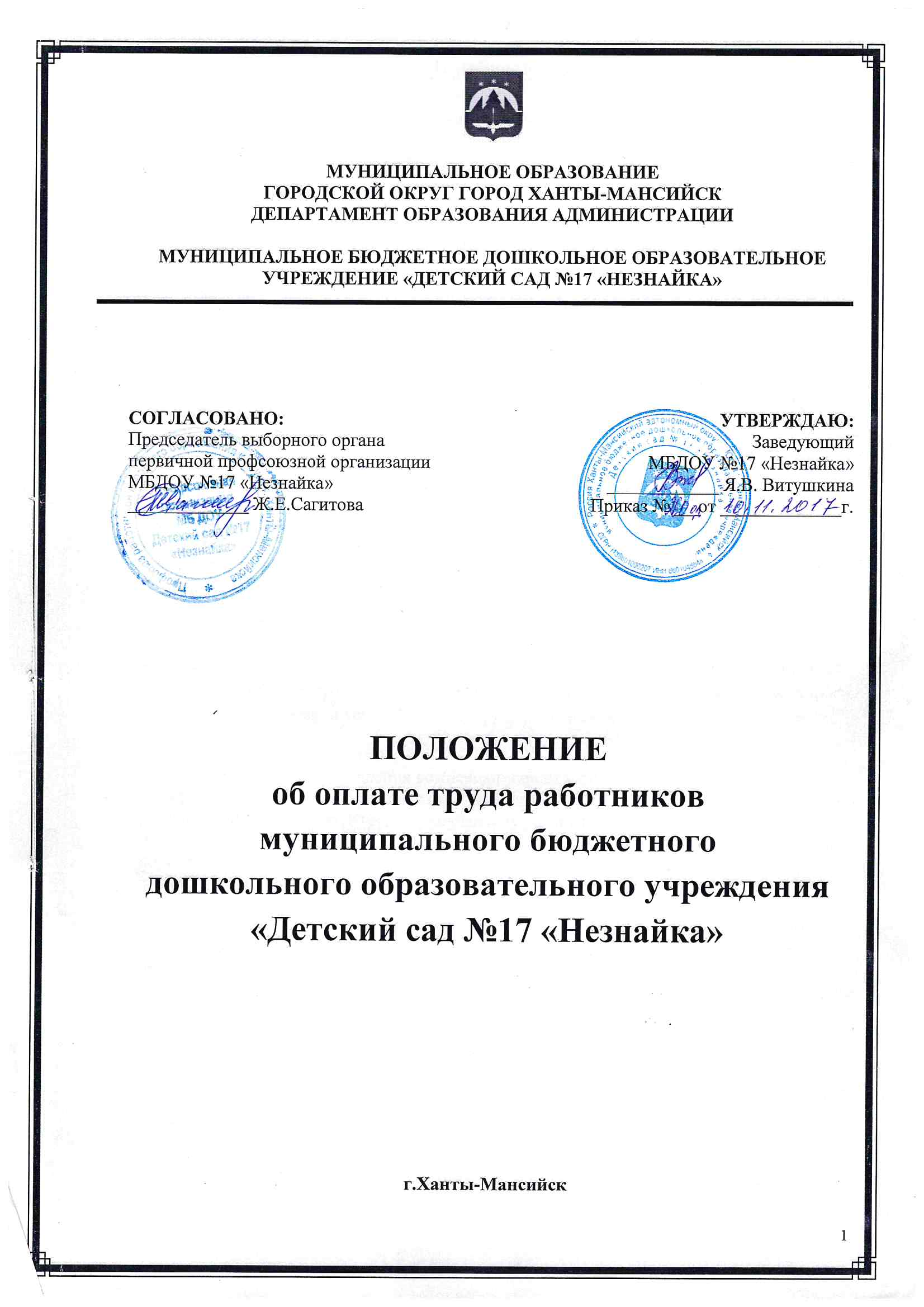 Общие положения	1.1 Настоящее Положение регулирует правоотношения в сфере оплаты труда работников муниципального бюджетного дошкольного образовательного учреждения «Детский сад №17 «Незнайка» (далее по тексту – учреждение). Положение разработано с целью совершенствования управления финансовыми, материальными и кадровыми ресурсами учреждения, формирование единых подходов к регулированию заработной платы работников учреждения.1.2. Настоящее Положение о размерах и условиях оплаты труда работников учреждения разработано в соответствии с трудовым законодательством и иными нормативными правовыми актами Российской Федерации, Ханты-Мансийского автономного округа - Югры, в том числе с учетом приказа Департамента образования и молодежной политики Ханты-Мансийского автономного округа - Югры от 02.03.2017 N 3-нп "Об утверждении Положений об установлении систем оплаты труда работников государственных образовательных организаций Ханты-Мансийского автономного округа – Югры, подведомственных  Департаменту образования и молодежной политики Ханты-Мансийского округа _Югры", приказа Департамента образования и молодежной политики Ханты-Мансийского автономного округа - Югры от 05.06.2017 N 4-нп " О внесении изменений в приказ Департамента образования и молодежной политики Ханты-Мансийского автономного округа – Югры от 2 марта 2017г №3-нп «Об утверждении Положений об установлении систем оплаты труда работников государственных образовательных организаций Ханты-Мансийского автономного округа – Югры, подведомственных  Департаменту образования и молодежной политики Ханты-Мансийского округа _Югры" и Решения Думы города Ханты-Мансийска от 29.09.2017г. № 162-VIРД «О Положении об установлении системы оплаты труда работников муниципальных образовательных организаций города Ханты-Мансийска, подведомственных Департаменту образования Администрации города Ханты-Мансийска» и устанавливает систему и условия оплаты труда работников учреждения и определяет:- основные условия оплаты труда;- порядок и условия осуществления компенсационных выплат;- порядок и условия осуществления стимулирующих выплат, критерии их установления;- порядок и условия оплаты труда руководителя организации, его заместителей, главного бухгалтера;- порядок и условия осуществления иных выплат;- порядок формирования фонда оплаты труда организации.1.3. Система оплаты труда работников учреждения устанавливает схемы расчета должностных окладов, тарифных ставок, выплаты компенсационного и стимулирующего характера, иные выплаты, предусмотренные настоящим Положением.1.4. Схема расчетов должностных окладов, тарифных ставок устанавливается исходя из ставки заработной платы в размере 6 050 рублей (далее – ставка заработной платы).1.5. В настоящем Положении используются следующие основные понятия и определения:должностной оклад – фиксированный размер оплаты труда работника за исполнение трудовых (должностных) обязанностей определенной сложности за календарный месяц без учета компенсационных, стимулирующих, иных выплат, предусмотренных настоящим Положением;тарифная ставка – фиксированный размер оплаты труда работника за выполнение нормы труда определенной сложности (квалификации) за единицу времени без учета компенсационных, стимулирующих и иных выплат, предусмотренных настоящим Положением;базовый коэффициент – относительная величина, зависящая от уровня образования;коэффициент специфики работы – относительная величина, зависящая от условий труда;коэффициент квалификации – относительная величина, зависящая от уровня квалификации работника;коэффициент масштаба управления – относительная величина, зависящая от группы по оплате труда, определяемой на основе объемных показателей;коэффициент уровня управления – относительная величина, зависящая от занимаемой должности, отнесенной к 1 – 3 уровню управления;коэффициент территории – относительная величина, зависящая от месторасположения организации;молодой специалист – лицо, не достигшее возраста 30 лет, получившее среднее профессиональное образование или высшее образование по имеющим государственную аккредитацию образовательным программам и впервые поступающее на работу по полученной специальности в течение одного года со дня получения профессионального образования соответствующего уровня, а в случае призыва на срочную военную службу после окончания образовательной организации - в течение года после окончания срочной военной службы.Иные понятия и термины, применяемые в настоящем Положении, используются в значениях, определенных Трудовым кодексом Российской Федерации и постановлением Правительства Ханты-Мансийского автономного округа – Югры от 03.11.2016 № 431-п «О требованиях к системам оплаты труда работников государственных учреждений Ханты-Мансийского автономного округа – Югры».1.6. Система оплаты труда работников учреждения, включая конкретные размеры должностных окладов, тарифных ставок по должностям работников организации, размеры, порядок и условия компенсационных, стимулирующих и иных выплат устанавливается локальным нормативным актом организации в соответствии с Трудовым кодексом Российской Федерации, иными федеральными законами и законами Ханты-Мансийского автономного округа - Югры, содержащими нормы трудового права, иными нормативными правовыми актами, содержащими нормы трудового права, настоящим Положением, коллективным договором, отраслевым соглашением, заключенным между Департаментом и Ханты-Мансийской городской организацией Профсоюза работников народного образования и науки Российской Федерации по обеспечению социальных и правовых гарантий работников муниципальных учреждений, подведомственных Департаменту.1.7. Финансирование расходов, направляемых на оплату труда работников организации, осуществляется в пределах средств фонда оплаты труда, формируемого организацией в соответствии с разделом 7 настоящего Положения.1.8. Заработная плата работников организации состоит из:должностного оклада (тарифной ставки);компенсационных выплат;стимулирующих выплат;иных выплат, предусмотренных настоящим Положением.1.9. Размер минимальной заработной платы работников организации не может быть ниже размера минимальной заработной платы, устанавливаемой вХанты-Мансийскомавтономном округе автономном округе - Югре.В целях соблюдения государственных гарантий по оплате труда и в случае если заработная плата работника, полностью отработавшего за месяц норму рабочего времени и выполнившего нормы труда (трудовые обязанности), исчисленная в установленном порядке, будет ниже минимального размера оплаты труда, локальным нормативным актом организации предусматривается доплата до уровня минимального размера оплаты труда.Минимальная заработная плата работников устанавливается в размере, установленном Трехсторонним соглашением от 31.03.2016 «О минимальной заработной плате вХанты-Мансийском автономном округе – Югре».Регулирование размера заработной платы низкооплачиваемой категории работников до минимального размера заработной платы (при условии полного выполнения работником норм труда и отработки месячной нормы рабочего времени) осуществляется руководителем организации в пределах средств фонда оплаты труда, формируемого организацией в соответствии с разделом 7 настоящего Положения.1.10. Должностной оклад работников при изменении систем оплаты труда не может быть меньше должностного оклада, выплачиваемого работникам до его изменения, при условии сохранения объема трудовых (должностных) обязанностей работников и выполнения ими работ той же квалификации. Принятие организацией положения о системе оплаты труда в соответствие с настоящим Положением не должно повлечь увеличение расходов организации, предусмотренных фондом оплаты труда.2. Основные условия оплаты труда работников учреждения2.1. В локальных нормативных актах учреждения, штатном расписании, а также при заключении трудовых договоров с работниками учреждения, наименования должностей руководителей, специалистов и служащих, рабочих должны соответствовать наименованиям должностей руководителей, специалистов и служащих, предусмотренных Единым тарифно-квалификационным справочником работ и профессий рабочих, Единым квалификационным справочником должностей руководителей, специалистов и служащих и (или) соответствующими положениями профессиональных стандартов.2.2. Схема расчета должностного оклада руководителя, его заместителей и руководителей структурных подразделений учреждения устанавливается путем суммирования ежемесячной надбавки за ученую степень, надбавки на обеспечение книгоиздательской продукцией и периодическими изданиями, произведения ставки заработной платы, базового коэффициента, коэффициента территории, суммы коэффициентов специфики работы, коэффициента за ученое звание, коэффициента за государственные награды (ордена, медали, знаки, почетные звания, спортивные звания, почетные грамоты) Российской Федерации, СССР, РСФСР, или коэффициента за награды и почетные звания Ханты-Мансийского автономного округа – Югры, или коэффициента за ведомственные знаки отличия в труде Российской Федерации, СССР, РСФСР, коэффициента масштаба управления, коэффициента уровня управления, увеличенной на единицу.2.3. Схема расчета должностного оклада специалиста учреждения устанавливается:для педагогического работника - путем суммирования ежемесячной надбавки за ученую степень, надбавки на обеспечение книгоиздательской продукцией и периодическими изданиями, произведения ставки заработной платы, базового коэффициента, коэффициента территории, суммы коэффициентов специфики работы, коэффициента квалификации, увеличенной на единицу;для специалиста, деятельность которого не связана с образовательной деятельностью - путем суммирования ежемесячной надбавки за ученую степень, произведения ставки заработной платы, базового коэффициента, коэффициента территории, суммы коэффициентов специфики работы, коэффициента квалификации, увеличенной на единицу.2.4. Схема расчета должностного оклада служащего учреждения устанавливается путем произведения ставки заработной платы, базового коэффициента, коэффициента специфики работы, увеличенного на единицу.2.5. Ежемесячная надбавка за ученую степень, при условии ее соответствия профилю деятельности организации или занимаемой должности, устанавливается работникам учреждения в размере 2500 рублей – за ученую степень доктора наук, 1600 рублей – за ученую степень кандидата наук.Основанием для ежемесячной надбавки за ученую степень является приказ (распоряжение) руководителя учреждения согласно документам, подтверждающим ее наличие.Начисление ежемесячной надбавки за ученую степень осуществляется исходя из фактически отработанного времени с учетом установленной нагрузки.2.6. Надбавка на обеспечение книгоиздательской продукцией и периодическими изданиями устанавливается педагогическим работникам учреждения (в том числе руководящим работникам, деятельность которых связана с образовательным процессом) по основному месту работы в целях содействия их обеспечению книгоиздательской продукцией и периодическими изданиями.Размер вышеуказанной надбавки составляет – 110 рублей.Начисление надбавки на обеспечение книгоиздательской продукцией и периодическими изданиями осуществляется ежемесячно исходя из фактически отработанного времени без учета установленной нагрузки. Установленная надбавка входит в расчет среднего заработка в установленном порядке.2.7. Размер базового коэффициента указан в таблице 1 настоящего Положения.Таблица 1Размер базового коэффициентаВ случаях, когда квалификационные характеристики по должностям служащих не содержат требований о наличии среднего профессионального или высшего образования, повышающие коэффициенты по должностям служащих следует устанавливать за наличие образования в соответствии с квалификационными требованиями, предусмотренными приказом Министерства здравоохранения и социального развития Российской Федерации от 26.08.2010 № 761н «Об утверждении Единого квалификационного справочника должностей руководителей, специалистов и служащих, раздел «Квалификационные характеристики должностей работников образования», постановлением Министерства труда и социального развития Российской Федерации от 21.08.1998 № 37 «Об утверждении Квалификационного справочника должностей руководителей, специалистов и других служащих».2.8. Коэффициент территории в учреждениях, расположенных на территории города Ханты-Мансийска - 1,0.2.9. Размер коэффициента специфики работы для должностей руководителей, их заместителей, руководителей структурных подразделений учреждения, специалистов, служащих указан в таблице 2 настоящего Положения.Таблица 2Размер коэффициента специфики работы для должностей руководителей, их заместителей, руководителей структурных подразделений организации, специалистов, служащих2.10. Коэффициент квалификации состоит из:коэффициента за квалификационную категорию;коэффициента за государственные награды (ордена, медали, знаки, почетные звания, спортивные звания, почетные грамоты) Российской Федерации, СССР, РСФСР, или коэффициента за награды и почетные звания Ханты-Мансийского автономного округа – Югры, или коэффициента за ведомственные знаки отличия в труде Российской Федерации, СССР, РСФСР.Коэффициент квалификации для работников устанавливается путем суммирования коэффициента за квалификационную категорию, коэффициента за государственные награды (ордена, медали, знаки, почетные звания, спортивные звания, почетные грамоты) Российской Федерации, СССР, РСФСР, или коэффициента за награды и почетные звания Ханты-Мансийского автономного округа – Югры, или коэффициента за ведомственные знаки отличия в труде Российской Федерации, СССР, РСФСР.2.11. Коэффициент за квалификационную категорию устанавливается специалистам организации в размере, приведенном в таблице 3 настоящего Положения.Таблица 3Размер коэффициента за квалификационную категорию2.12. Коэффициент за государственные награды (ордена, медали, знаки, почетные звания, спортивные звания, почетные грамоты) Российской Федерации, СССР, РСФСР или коэффициент за награды и почетные звания Ханты-Мансийского автономного округа – Югры, или коэффициент за ведомственные знаки отличия в труде Российской Федерации, СССР, РСФСР устанавливается руководителю, заместителям руководителя, руководителям структурных подразделений и специалистам учреждения.Размер коэффициента за государственные награды (ордена, медали, знаки, почетные звания, спортивные звания, почетные грамоты) Российской Федерации, СССР, РСФСР, за награды и почетные звания Ханты-Мансийского автономного округа – Югры, за ведомственные знаки отличия в труде Российской Федерации, СССР, РСФСР указан в таблице 4 настоящего Положения.Таблица 4Размер коэффициента за государственные награды (ордена,медали, знаки, почетные звания, спортивные звания, почетныеграмоты) Российской Федерации, СССР, РСФСР, за награды и почетные звания Ханты-Мансийского автономного округа – Югры,за ведомственные знаки отличия в труде Российской Федерации, 
СССР, РСФСРПри наличии нескольких оснований для установления коэффициента за государственные награды (ордена, медали, знаки, почетные звания, спортивные звания, почетные грамоты) Российской Федерации, СССР, РСФСР, или коэффициента за награды и почетные звания Ханты-Мансийского автономного округа – Югры, или коэффициента за ведомственные знаки отличия в труде Российской Федерации, СССР, РСФСР коэффициент устанавливается по одному из оснований в максимальном размере.2.13. Коэффициент масштаба управления устанавливается на основе отнесения учреждения к группе по оплате труда.Объемные показатели и порядок отнесения учреждения к группам по оплате труда руководителей, заместителей руководителя, руководителей структурных подразделений для установления масштаба управления утверждаются приказом Департамента.Размер коэффициента масштаба управления приведен в таблице 5 настоящего Положения.Таблица 5Размер коэффициента масштаба управления2.14. Коэффициент уровня управления устанавливается руководителю учреждения, заместителям руководителя, руководителям структурных подразделений учреждения на основе отнесения занимаемой ими должности к уровню управления.Перечень должностей руководителей, заместителей руководителя, руководителей структурных подразделений по уровням управления утверждается приказом Департамента.Размер коэффициента уровня управления установлен в таблице 6 настоящего Положения.Таблица 6Размер коэффициента уровня управления2.15. Схема расчета тарифной ставки рабочего устанавливается путем произведения ставки заработной платы, тарифного коэффициента, коэффициента специфики работы, увеличенного на единицу, на основе Тарифной сетки по оплате труда рабочих учреждения (таблица 7 настоящего Положения).Таблица 7Тарифная сетка по оплате труда рабочих организации2.16. Профессии рабочих учреждения тарифицируются в соответствии с постановлением Министерства труда Российской Федерации от 10.11.1992 № 31 «Об утверждении тарифно-квалификационных характеристик по общеотраслевым профессиям рабочих».2.17. Размер коэффициента специфики работы для рабочих указан в таблице 8 настоящего Положения.Таблица 8Размер коэффициента специфики работы рабочих2.18. Почасовая оплата труда. Почасовая оплата труда педагогических работников учреждения применяется:- за часы преподавательской работы, выполненные в порядке исполнения обязанностей временно отсутствующего педагогического работника, на период не свыше двух месяцев;- за часы педагогической работы в объеме не более 300 часов в год, выполняемой педагогическим работником с его письменного согласия сверх установленной нагрузки в основное рабочее время с согласия работодателя.Руководитель учреждения в пределах имеющихся средств может привлекать высококвалифицированных специалистов для проведения учебных занятий с обучающимися, в том числе на определенный срок, для проведения отдельных занятий, курсов, лекций и т.д.Размер оплаты труда за один час педагогической работы, в том числе привлеченных высококвалифицированных специалистов для проведения учебных занятий с обучающимися, в том числе на определенный срок, для проведения отдельных занятий, курсов, лекций и т.д., определяется путем деления должностного оклада педагогического работника за установленную норму часов педагогической работы в неделю (месяц, год) на среднемесячное количество рабочих часов с начислением районного коэффициента и процентной надбавки к заработной плате за работу в районах Крайнего Севера и приравненных к ним местностях.2.19. Нормы рабочего времени2.19.1.  Нормы рабочего времени, нормы учебной нагрузки.Продолжительность рабочего времени (норма часов педагогической работы на ставку (должностной оклад) заработной платы для педагогических работников учреждений устанавливается исходя из сокращенной продолжительности рабочего времени не более 36 часов в неделю, которая включает учебную работу, воспитательную и другую педагогическую работу, предусмотренную должностными обязанностями и режимом рабочего времени, утвержденными в установленном порядке.2.19.2. Нормы часов педагогической работы на ставку (должностной оклад) заработной платы установлены:- 20 часов в неделю – учителям-логопедам;- 24 часа в неделю – музыкальным руководителям;- 30 часов в неделю – инструкторам по физической культуре;- 36 часов в неделю – воспитателям;- 25 часов в неделю – воспитателям групп компенсирующей направленности.2.19.3. Педагогическим работникам, не предусмотренным в подпунктах 4.1.1 настоящего Положения, устанавливается следующая продолжительность рабочего времени:36 часов в неделю:- старшим воспитателям;- педагогам-психологам;- педагогам-организаторам.2.19.4.  Для младших воспитателей продолжительность рабочего времени – 36 часов в неделю.2.19.5. Продолжительность рабочего времени других работников, не перечисленных в подпунктах 2.19.2, 2.19.3, 2.19.4, в том числе руководителей учреждений, их заместителей, и руководителей структурных подразделений, устанавливается в размере 40 часов в неделю для мужчин, для женщин – 36 часов в неделю.2.19.6. Продолжительность рабочего времени для работников, занятых на тяжелых работах, работах с вредными и (или) опасными и иными условиями труда устанавливается в размере – не более 36 часов в неделю в соответствии со статьей 92 Трудового кодекса Российской Федерации.2.19.7. Для работников инвалидов I и II групп устанавливается сокращенная продолжительность рабочего времени – не более 35 часов в неделю (ст. 92 ТК РФ).3. Порядок и условия осуществления компенсационных выплат3.1. К компенсационным выплатам относятся:- выплаты работникам, занятых на работах с вредными и (или) опасными условиями труда;- выплаты за работу в местностях с особыми климатическими условиями;- выплаты за работу в условиях, отклоняющихся от нормальных (при выполнении работ различной квалификации, расширении зон обслуживания, увеличении объема работы);- выплаты за выполнение сверхурочной работы, работы в ночное время, работы в выходные и нерабочие праздничные дни и при выполнении работ в других условиях, отклоняющихся от нормальных.3.2. Выплаты работникам, занятых на работах с вредными и (или) опасными условиями труда, устанавливаются в соответствии со статьёй 147 Трудового кодекса Российской Федерации по результатам специальной оценки рабочих мест.Руководитель учреждения принимает меры по проведению специальной оценки условий труда с целью обеспечения безопасных условий труда и сокращения количества рабочих мест, не соответствующих государственным нормативным требованиям охраны труда, разрабатывает программу действий по обеспечению безопасных условий и охраны труда в соответствии с Федеральным законом от 28.12.2013 № 426-ФЗ «О специальной оценке условий труда».Выплата работникам, занятым на работах с вредными и (или) опасными условиями труда, не может быть отменена без улучшения условий труда, подтвержденных специальной оценкой условий труда.3.3. Выплаты за работу в местностях с особыми климатическими условиями устанавливаются в соответствии со статьями 148, 315 – 317 Трудового кодекса Российской Федерации и Решением Думы города Ханты-Мансийска от 28.05.2010 № 982 «О Положении о гарантиях и компенсациях для лиц, проживающих в городе Ханты-Мансийске и работающих в организациях, финансируемых из бюджета города Ханты-Мансийска, а также в организациях, получающих субсидии из бюджета города Ханты-Мансийска на финансовое обеспечение выполнения муниципального задания». 3.4. Выплаты за работу в условиях, отклоняющихся от нормальных (при выполнении работ различной квалификации, расширении зон обслуживания, увеличении объема работы, сверхурочной работе, работе в ночное время, работе в выходные и нерабочие праздничные дни и при выполнении работ в других условиях, отклоняющихся от нормальных), осуществляется в соответствии со статьями 149–154 Трудового кодекса Российской Федерации.3.5. Выплаты, указанные в пункте 3.1 настоящего Положения, начисляются к должностному окладу или тарифной ставке и не образуют увеличение должностного оклада или тарифной ставки для исчисления других выплат, надбавок, доплат, кроме районного коэффициента и процентной надбавки к заработной плате за работу в районах Крайнего Севера и приравненных к ним местностях.4. Порядок и условия осуществления стимулирующих выплат, критерии их установления4.1. К стимулирующим выплатам относятся выплаты, направленные на стимулирование работника к качественному результату, а также поощрение за выполненную работу:- за интенсивность и высокие результаты работы;- за качество выполняемых работ;- премиальные выплаты по итогам работы за год.При оценке эффективности работы различных категорий работников, включая решение об установлении (снижении) выплат стимулирующего характера, принимается с осуществлением демократических процедур (создание соответствующей комиссии с участием представительного органа работников).4.2. Выплата за интенсивность и высокие результаты работы, характеризуется степенью напряженности в процессе труда и устанавливается за:- высокую результативность работы;- обеспечение безаварийной, безотказной и бесперебойной работы всех служб организации.Параметры и критерии снижения (лишения) стимулирующей выплаты за интенсивность и высокие результаты работы устанавливаются локальным актом учреждения в соответствии с параметрами и критериями снижения (лишения), устанавливаемыми в таблице 9 настоящего Положения.Порядок установления выплаты и конкретный размер закрепляется локальным нормативным актом учреждения. Выплата устанавливается на срок не более одного года.4.3 Выплата за качество выполняемых работ устанавливается в соответствии с показателями и критериями оценки эффективности деятельности работников, утверждаемыми локальным нормативным актом учреждения, в соответствии с перечнем показателей эффективности деятельности учреждения, рекомендуемым Департаментом.В качестве критериев оценки эффективности деятельности работников используются индикаторы, указывающие на их участие в создании и использовании ресурсов организации (человеческих, материально-технических, финансовых, технологических и информационных).Индикатор должен быть представлен в исчислимом формате (в единицах, штуках, долях, процентах и прочих единицах измерений) для эффективного использования в качестве инструмента оценки деятельности.Оценка деятельности с использованием индикаторов осуществляется на основании статистических данных, результатов диагностик, замеров, опросов.Инструменты оценки (критерии, типы работы и индикаторы, оценивающие данный критерий, вес индикатора) устанавливаются в зависимости от принятых показателей эффективности деятельности учреждения и отдельных категорий работников.Установление размера выплаты за качество выполняемых работ производится не чаще 1 раза в полугодие или год (календарный или учебный) по результатам предшествующего периода в соответствии с показателями и критериями оценки качества и эффективности деятельности работников учреждения.Размер установленной ежемесячной стимулирующей выплаты не может превышать 50% должностного оклада работника.Порядок установления, конкретный размер выплаты и сроки проведения оценки эффективности деятельности закрепляется локальным нормативным актом учреждения.Выплата вновь принятым работникам устанавливается на основании проведенной оценки эффективности деятельности работников. Оценка эффективности деятельности вновь принятых работников осуществляется по истечению срока испытания при приеме на работу или по истечению 3-х месяцев фактически отработанного периода в иных случаях. Последующая оценка эффективности деятельности проводится на условиях в сроки закрепленные локальным нормативным актом учреждения.Дополнительно за качество выполняемых работ в организации может быть установлена единовременная (разовая) стимулирующая выплата за особые достижения при выполнении услуг (работ) в соответствии с показателями и критериями оценки эффективности деятельности работников, утверждаемыми локальным нормативным актом учреждения. Размер и критерии единовременной стимулирующей выплаты за особые достижения при выполнении услуг (работ) устанавливается в абсолютных размерах и выплачивается в пределах экономии фонда оплаты труда, формируемого учреждением в соответствии с разделом 7 настоящего Положения. 4.4. Премиальная выплата по итогам работы за год осуществляется с целью поощрения работников за общие результаты по итогам работы за год в соответствии с коллективным договором, локальным нормативным актом учреждения.Премиальная выплата по итогам работы за год выплачивается в конце финансового года при наличии экономии средств по фонду оплаты труда, формируемого учреждением в соответствии с разделом 7 настоящего Положения.Предельный размер выплаты составляет не более 1,5 фонда оплаты труда работника по основной занимаемой должности.Премиальная выплата по итогам работы за год не выплачивается работникам, имеющим неснятое дисциплинарное взыскание.Перечень показателей и условий для премирования работников организации по итогам работы за год:надлежащее исполнение возложенных на работника функций и полномочий в отчетном периоде;проявление инициативы в выполнении должностных обязанностей и внесение предложений для более качественного и полного решения вопросов, предусмотренных должностными обязанностями;соблюдение служебной дисциплины, умение организовать работу, бесконфликтность, создание здоровой, деловой обстановки в коллективе.Показатели, за которые производится снижение размера премиальной выплаты по итогам работы за год, устанавливаются в соответствии с таблицей 9 настоящего Положения.Таблица 9Параметры и критерии снижения (лишения) стимулирующих выплат4.5. Размеры, условия и периодичность осуществления стимулирующих выплаты работникам учреждения устанавливается в соответствии с таблицей 10 настоящего Положения.Таблица 10Перечень и размеры стимулирующих выплат работникам организации5. Порядок и условия оплаты труда руководителя учреждения, его заместителей и главного бухгалтера5.1. Заработная плата руководителя учреждения, его заместителей и главного бухгалтера состоит из должностного оклада, компенсационных, стимулирующих и иных выплат, установленных настоящим Положением.5.2. Размер должностного оклада, компенсационных, стимулирующих, иных выплат руководителю учреждения устанавливается приказом руководителя Департамента в соответствии с настоящим Положением и указывается в трудовом договоре.5.3. Должностные оклады, компенсационные, стимулирующие, иные выплаты заместителям руководителя учреждения главному бухгалтеру устанавливаются приказами руководителя учреждения в соответствии с настоящим Положением и указываются в трудовом договоре.5.4. Компенсационные выплаты устанавливаются руководителю, заместителям руководителя и главному бухгалтеру учреждения в зависимости от условий их труда в соответствии с Трудовым кодексом Российской Федерации, нормативными правовыми актами Российской Федерации, содержащими нормы трудового права, с учетом особенностей, установленных разделом 3 настоящего Положения.5.5. Размеры, условия и порядок установления стимулирующих выплат руководителю учреждения определяются в соответствии с параметрами и критериями оценки эффективности деятельности, утвержденными приказом Департамента (в пределах максимального объема средств, направляемого на стимулирование руководителя учреждения).5.6. Установление стимулирующих выплат руководителю учреждения осуществляется с учетом выполнения целевых показателей эффективности работы учреждения, личного вклада руководителя учреждения в осуществление основных задач и функций, определенных уставом учреждения, а также выполнения обязанностей, предусмотренных трудовым договором. Целевые показатели эффективности работы учреждения и критерии оценки эффективности и результативности его работы устанавливаются приказом Департамента.5.7. Максимальный объем средств, направляемый на стимулирование руководителя учреждения, устанавливается в процентном отношении от общего объема средств стимулирующего характера:- в организациях со штатной численностью до 49 единиц – 17%;- в организациях со штатной численностью от 50 до 99 единиц - 13%;- в организациях со штатной численностью от 100 до 249 единиц- 10%;- в организациях со штатной численностью от 250 до 499 единиц - 6%;- в организациях со штатной численностью от 500 до 999 единиц - 4%;- в организациях со штатной численностью свыше 1000 единиц - 3%. 5.8. Стимулирующие выплаты руководителю учреждения снижаются в следующих случаях:- неисполнение или ненадлежащее исполнение руководителем по его вине возложенных на него функций и полномочий в отчетном периоде, не достижение показателей эффективности и результативности работы учреждения;- наличие фактов нарушения правил ведения бюджетного учета, нарушение бюджетного законодательства и иных нормативных правовых актов, регулирующих бюджетные правоотношения, законодательства и иных нормативных правовых актов о контрактной системе в сфере закупок товаров, работ, услуг для обеспечения государственных и муниципальных нужд, о закупках товаров, работ, услуг отдельными видами юридических лиц, законодательства и иных нормативных правовых актов, регулирующих деятельность учреждения, причинения ущерба городу Ханты-Мансийску, организации, выявленных в отчетном периоде по результатам контрольных мероприятий исполнительного органа государственной власти и других органов в отношении учреждения или за предыдущие периоды, но не более чем за 2 года;- несоблюдение настоящего Положения.Конкретный размер снижения стимулирующих выплат руководителю учреждения устанавливается Департаментом.5.9. Перечень, размеры и периодичность осуществления стимулирующих выплат заместителям руководителя и главному бухгалтеру устанавливаются в соответствии с таблицей 10 настоящего Положения.5.10. Иные выплаты руководителю, заместителям руководителя и главному бухгалтеру учреждения устанавливаются в порядке и размерах, установленных разделом 6 настоящего Положения.5.11. Соотношение среднемесячной заработной платы руководителя, егозаместителей и главного бухгалтера и среднемесячной заработной платы работников учреждения (без учета заработной платы соответствующего руководителя, его заместителей, главного бухгалтера) формируется за счёт всех финансовых источников и рассчитывается на календарный год. Определение размера средней заработной платы осуществляется в соответствии со статьей 139 Трудового кодекса Российской Федерации.5.12. Предельный уровень соотношения среднемесячной заработной платы руководителя учреждения, его заместителей и главного бухгалтера и среднемесячной заработной платы работников учреждения (без учета заработной платы руководителя, его заместителей и главного бухгалтера) устанавливается:у руководителя – 4;у заместителей руководителя и главного бухгалтера - 4.5.13. Условия оплаты труда руководителя организации устанавливаются в трудовом договоре, заключаемом на основе типовой формы трудового договора, утверждённой постановлением Правительства Российской Федерации от 12.04.2013 № 329 «О типовой форме трудового договора с руководителем государственного (муниципального) учреждения».6. Порядок и условия осуществления иных выплат6.1. В целях повышения эффективности и устойчивости работы учреждения, учитывая особенности и специфику его работы, а также с целью социальной защищенности работникам учреждения устанавливаются иные выплаты.К иным выплатам относятся:единовременная выплата молодым специалистам;единовременная выплата при предоставлении ежегодного оплачиваемого отпуска;единовременное премирование к праздничным дням, профессиональным праздникам;ежемесячная доплата молодым специалистам из числа педагогических работников.6.2. Единовременная выплата молодым специалистам осуществляется в пределах средств фонда оплаты труда, формируемого учреждением в соответствии с разделом 7 настоящего Положения.Размер единовременной выплаты молодым специалистам соответствует двум должностным окладам по основной занимаемой должности с учетом районного коэффициента, процентной надбавки к заработной плате за работу в районах Крайнего Севера и приравненных к ним местностях.Единовременная выплата молодым специалистам предоставляется один раз по основному месту работы в течение месяца после поступления на работу.6.3. Работникам учреждения один раз в календарном году выплачивается единовременная выплата при предоставлении ежегодного оплачиваемого отпуска.Единовременная выплата при предоставлении ежегодного оплачиваемого отпуска осуществляется по основному месту работы и основной занимаемой должности.Единовременная выплата при предоставлении ежегодного оплачиваемого отпуска осуществляется в пределах средств фонда оплаты труда, формируемого в соответствии с разделом 7 настоящего Положения.Основанием для единовременной выплаты при предоставлении ежегодного оплачиваемого отпуска работнику является приказ руководителя учреждения.В случае разделения ежегодного (очередного) оплачиваемого отпуска в установленном порядке на части единовременная выплата при предоставлении ежегодного оплачиваемого отпуска выплачивается при предоставлении любой из частей указанного отпуска продолжительностью не менее 14 календарных дней.Единовременная выплата при предоставлении ежегодного оплачиваемого отпуска осуществляется на основании письменного заявления работника по основному месту работы и основной занимаемой должности.Устанавливается единый подход к определению размера единовременной выплаты при предоставлении ежегодного оплачиваемого отпуска для всех категорий работников учреждения, включая руководителя, заместителей руководителя, главного бухгалтера.Конкретный размер единовременной выплаты при предоставлении ежегодного оплачиваемого отпуска устанавливается локальным нормативным актом учрежденияи не должен превышать двух фондов оплаты труда по основной занимаемой должности (профессии).Размер единовременной выплаты при предоставлении ежегодного оплачиваемого отпуска не зависит от итогов оценки труда работника.Работнику, не отработавшему в организации полный год со дня заключения работником трудового договора, а также в случае ухода такого работника в отпуск с последующим увольнением единовременная выплата выплачивается пропорционально отработанному времени. Единовременная выплата в указанных случаях выплачивается, если у работника имеется заработанный отпуск в количестве не менее 14 календарных дней.Единовременная выплата при предоставлении ежегодного оплачиваемого отпуска не выплачивается:- работнику, принятому на работу по совместительству;- работнику, заключившему срочный трудовой договор (сроком до двух месяцев);- работнику, уволенному за виновные действия.6.4. Единовременное премирование к праздничным дням, профессиональным праздникам осуществляется в пределах обоснованной экономии средств фонда оплаты труда, формируемого учреждением в соответствии с разделом 7 настоящего Положения. Единовременное премирование осуществляется в учреждении в едином размере в отношении всех категорий работников не более 3 раз в календарном году.Выплата премии осуществляется по согласованию с Департаментом не позднее месяца, следующего после наступления события. Размер единовременной премии не может превышать 10 000 рублей. 6.5. В целях поддержки молодых специалистов, а также закрепления педагогических кадров, молодым специалистам из числа педагогических работников в течение первых двух лет работы по специальности выплачивается ежемесячная доплата в размере 1000 рублей.Ежемесячная доплата молодым специалистам начисляется к должностному окладу и не образует его увеличение для исчисления других выплат, надбавок, доплат, кроме районного коэффициента и процентной надбавки к заработной плате за работу в районах Крайнего Севера и приравненных к ним местностях.7. Порядок формирования фонда оплаты труда организации7.1. Фонд оплаты труда работников формируется из расчёта на 12 месяцев, исходя из объёма субсидий, предоставляемых из консолидированного бюджета города Ханты-Мансийска на финансовое обеспечение выполнения муниципального задания, и средств, поступающих от иной приносящей доход деятельности.Фонд оплаты труда учреждения определяется суммированием фонда должностных окладов, фонда тарифных ставок и фондов компенсационных и стимулирующих выплат, а также иных выплат, предусмотренных настоящим Положением. Указанный годовой фонд оплаты труда увеличивается на сумму отчислений в государственные внебюджетные фонды, производимые от фонда оплаты труда в соответствии с действующим законодательством (с учётом размера отчислений, учитывающим предельную величину базы для начисления страховых взносов).7.2. При формировании фонда оплаты труда:- на стимулирующие выплаты предусматривается20% от суммы фонда должностных окладов, фонда тарифных ставок и фонда компенсационных выплат;- на иные выплаты 10% от общего фонда оплаты труда с учетом начисленных районного коэффициента и процентной надбавки к заработной плате за работу в районах Крайнего Севера и приравненных к ним местностях.7.3. Руководитель учреждения несет ответственность за правильность формирования фонда оплаты труда учрежденияи обеспечивает соблюдение установленных требований.8. Заключительные положения8.1. В случае необходимости урегулирования отдельных вопросов общего характера при построении и применении системы оплаты труда учреждением в Положении о системе оплаты труда учреждения могут быть включены вопросы общего характера, за исключением установления дополнительных выплат, доплат и надбавок, не указанных в составе основных разделов настоящего Положения.8.2. Порядок согласования организационной структуры и предельной штатной численности для бюджетных организаций, организационной структуры для автономных организаций устанавливается Департаментом. 8.3. Руководитель учреждения несет персональную ответственность за соблюдением установленного предельного уровня соотношения среднемесячной заработной платы заместителей руководителя, главного бухгалтера.Уровень образования руководителя, специалиста, служащегоРазмер базового коэффициента12Высшее образование, подтверждаемое присвоением лицу, успешно прошедшему итоговую аттестацию, квалификации (степени) «специалист» или квалификации (степени) «магистр»1,50Высшее образование, подтверждаемое присвоением лицу, успешно прошедшему итоговую аттестацию, квалификации (степени) «бакалавр»1,40Среднее профессиональное образование по программам подготовки специалистов среднего звена, неполное высшее образование1,30Среднее профессиональное образование по программам подготовки квалифицированных рабочих (служащих)1,20Среднее общее образование1,10№ п/пТипы образовательных организаций, виды деятельности и категории работниковРазмер коэффициента специфики работы1231. Дошкольные образовательные организации1. Дошкольные образовательные организации1. Дошкольные образовательные организации1.1.Работа помощника воспитателя, младшего воспитателя в разновозрастной группе0,051.2.Работа педагогического работника за руководство методическими объединениями (коэффициент применяется на ставку работы)0,051.3.Работа в группах для детей с туберкулезной интоксикацией0,101.4.Работа в группах с детьми, относящимися к категории коренных малочисленных народов Севера (далее – КМНС), с преподаванием национальных языков (коэффициент применяется по факту нагрузки)0,101.5.Работа педагогического работника в группах комбинированной направленности, реализующих совместное образование здоровых детей и детей с ограниченными возможностями здоровья (коэффициент применяется по факту нагрузки)0,101.6.Работа в группах компенсирующей направленности (коэффициент применяется по факту нагрузки (за исключением групп, созданных в общеобразовательной организации для обучающихся с ограниченными возможностями здоровья)0,101.7.Работа педагогического работника, связанная со следующими видами деятельности (коэффициент применяется по факту нагрузки):- работа в разновозрастной группе;- работа с детьми раннего возраста (с 2 месяцев до 3 лет).0,101.8.За осуществление педагогического процесса во время занятий и режимных моментов помощнику воспитателя, младшему воспитателю (коэффициент применяется на ставку работы)0,101.9.Работа педагогического работника (кроме воспитателей) по организации развивающей предметно-пространственной среды в соответствии с реализуемой образовательной программой0,301.10.Работа воспитателя по организации развивающей предметно-пространственной среды в соответствии с реализуемой образовательной программой0,501.11.Работа педагогического работника, связанная с заведованием логопедическим пунктом (коэффициент применяется на ставку работы)0,101.12.Работа педагогического работника в дошкольной образовательной организации0,10Основание для установления коэффициентаРазмер коэффициента за квалификационную категорию12Квалификационная категория:высшая категорияпервая категориявторая категория0,20,10,05№ п/пОснование для установления коэффициентаРазмер коэффициента за государственные награды (ордена, медали, знаки, почетные звания, спортивные звания, почетные грамоты) Российской Федерации, СССР, РСФСР, за награды и почетные звания Ханты-Мансийского автономного округа - Югры, за ведомственные знаки отличия в труде Российской Федерации, СССР, РСФСР1231.Государственные награды (ордена, медали, знаки, почетные звания, спортивные звания, почетные грамоты) Российской Федерации, СССР, РСФСР, в том числе:1.1.ордена, медали, знаки0,201.2.почетные, спортивные звания:1.2.1.«Народный...»0,251.2.2.«Заслуженный...»0,201.2.3.«Мастер спорта...»0,051.2.4.«Мастер спорта международного класса...»0,151.2.5.«Гроссмейстер...»0,051.2.6.«Лауреат премий Президента Российской Федерации», «Лауреат премий Правительства Российской Федерации»0,151.2.7.почетные грамоты органа исполнительной власти Российской Федерации, СССР, РСФСР, осуществляющего управление в сфере образования0,051.3.в сфере культуры почетные звания:1.3.1.«Лауреат международных конкурсов, выставок»0,151.3.2.«Лауреат всероссийских конкурсов, выставок, поддерживаемых Министерством культуры Российской Федерации»0,051.4.Награды и почетные звания Ханты-Мансийского автономного округа - Югры, в том числе:1.4.1.медали, знаки0,151.4.2.почетные звания0,151.4.3.почетные грамоты Губернатора Ханты-Мансийского автономного округа – Югры 0,051.4.4.почетные грамоты Думы Ханты-Мансийского автономного округа – Югры 0,051.4.5.благодарности Губернатора Ханты-Мансийского автономного округа – Югры 0,051.5.Ведомственные знаки отличия в труде Российской Федерации, СССР, РСФСР, в том числе:1.5.1.Золотой знак отличия0,201.5.2.медаль К.Д. Ушинского, медаль Л.С. Выготского0,151.5.3.нагрудный знак «Почетный работник...», почетное звание «Почетный работник...», «Отличник народного просвещения»0,151.5.4.иные нагрудные знаки, за исключением знака «За милосердие и благотворительность»0,051.5.5.благодарственные письма (благодарности) органа исполнительной власти Российской Федерации, СССР, РСФСР, осуществляющего управление в сфере образования0,05Группа по оплате трудаРазмер коэффициента масштаба управления12Группа 10,30Группа 20,20Группа 30,10Группа 40,05Уровень управленияРазмер коэффициента уровня управления12Уровень 11,00Уровень 20,80Уровень 30,30Разряды оплаты труда12345678910Тарифный коэффициент1,001,031,051,0751,11,1251,151,1751,21,225№ п/пТипы образовательных организаций, виды деятельности работниковРазмер коэффициента специфики работы1231.1.Водитель 1 класса, занятый перевозкой обучающихся (детей, воспитанников) 0,251.2.Водитель 2 класса, занятый перевозкой обучающихся (детей, воспитанников) 0,10№ п/пПоказателиПроцент снижения от общего (допустимого) объема выплаты работнику1231.Неисполнение или ненадлежащее исполнение должностных обязанностей, неквалифицированная подготовка документов20%2.Некачественное, несвоевременное выполнение планов работы, постановлений, распоряжений, решений, поручений20%3.Нарушение сроков представления установленной отчетности, представление не достоверной информации20%4.Несоблюдение трудовой дисциплины15%№ п/пНаименование выплатыРазмер выплатыУсловия осуществления выплатыПериодичность осуществления выплаты123451.Заместители руководителя, главный бухгалтер, руководители структурных подразделений, педагогический персоналЗаместители руководителя, главный бухгалтер, руководители структурных подразделений, педагогический персоналЗаместители руководителя, главный бухгалтер, руководители структурных подразделений, педагогический персоналЗаместители руководителя, главный бухгалтер, руководители структурных подразделений, педагогический персонал1.1.Выплата за качество выполняемой работы0-50% от должностного оклада. Конкретный размер определяется по результатам проведенной оценки эффективности деятельности работникаВ соответствии с показателями эффективности деятельностиЕжемесячно1.2.Выплата за особые достижения при выполнении услуг (работ)В абсолютном размереВ соответствии с показателями эффективности деятельности по факту получения результатаЕдиновременно, в пределах экономии средств по фонду оплаты труда1.3За интенсивность и высокие результаты работыВ абсолютном размереВ соответствии с показателями эффективности деятельности Ежемесячно,
за счет средств от приносящей доход деятельности.1.4. Премиальная выплата по итогам работы за годДо 1,5 фонда оплаты труда В соответствии с примерным перечнем показателей и условий для премированияЕдиновременно 2.Специалисты, деятельность которых не связана с непосредственным оказанием образовательных услуг (осуществлением научной деятельности), служащие, рабочие всех типов учрежденияСпециалисты, деятельность которых не связана с непосредственным оказанием образовательных услуг (осуществлением научной деятельности), служащие, рабочие всех типов учрежденияСпециалисты, деятельность которых не связана с непосредственным оказанием образовательных услуг (осуществлением научной деятельности), служащие, рабочие всех типов учрежденияСпециалисты, деятельность которых не связана с непосредственным оказанием образовательных услуг (осуществлением научной деятельности), служащие, рабочие всех типов учреждения2.1.За интенсивность и высокие результаты работы15% - 50% от должностного оклада. Конкретный размер определяется по результатам проведенной оценки эффективности деятельности работникаВыполнение плановых работ надлежащего качества в срок или сокращенный периодЕжемесячно, 
с даты приемана работу2.2.Выплата за особые достижения при выполнении услуг (работ)В абсолютном размереВ соответствии с показателями эффективности деятельности по факту получения результата выполнения услуг (работ) работникомЕдиновременно,в пределах экономии средств по фонду оплаты труда 2.3.Выплата за качество выполняемой работыВ абсолютном размереВ соответствии с показателями эффективности деятельности Ежемесячно,
за счет средств от приносящей доход деятельности2.4.Премиальная выплата по итогам работы за годДо 1,5 фонда оплаты трудаВ соответствии с примерным перечнем показателей и условий для премированияЕдиновременно
